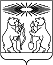 О внесении изменений в постановление администрации Северо-Енисейского района «Об утверждении Правил присвоения, изменения и аннулирования адресов объектам адресации на территории Северо-Енисейского района»В целях уточнения порядка присвоения адресов объектам адресации, изменения, аннулирования адресов, присвоения наименований элементам улично-дорожной сети (за исключением автомобильных дорог федерального значения, автомобильных дорог регионального и межмуниципального значения), наименований элементам планировочной структуры в границах территории Северо-Енисейского района, включая территории населенных пунктов района, изменения, аннулирования таких наименований, размещения информации в государственном адресном реестре, руководствуясь Федеральным законом от 06.10.2003 № 131-ФЗ «Об общих принципах организации местного самоуправления в Российской Федерации», статьей 34 Устава Северо-Енисейского района, ПОСТАНОВЛЯЮ:1. Внести в постановление администрации Северо-Енисейского района от 25.03.2015 № 83-п «Об утверждении Правил присвоения, изменения и аннулирования адресов объектам адресации на территории Северо-Енисейского района (в редакции постановлений от 01.04.2016 № 157-п, от 09.06.2018 № 186-п, от 07.09.2018 № 280-п) (далее - постановление) следующие изменения:1) в пункте 2.2 раздела 2 постановления слова «, указанных в пунктах 7.1. и 7.3. настоящих Правил» исключить;2) в абзаце 2 пункта 5.1 раздела 5 постановления слова «, указанных в пункте 7.1. и 7.3 настоящих Правил» исключить;3) подпункт «а» пункта 6.1 раздела 6 постановления исключить;4) в разделе 7 постановления:а) наименование изложить в следующей редакции «Порядок подачи заявления о присвоении и аннулировании адреса объекта адресации физическими и юридическими лицами»;б) пункт 7.1 изложить в следующей редакции:«7.1. Порядок подачи заявления о присвоении и аннулировании адреса объекта адресации физическими и юридическими лицами регулируется административным регламентом предоставления администрацией Северо-Енисейского района муниципальной услуги «Присвоение адресов объектам адресации, изменение, аннулирование адресов и присвоение наименований элементам улично-дорожной сети, наименований элементам планировочной структуры по заявлениям физических и юридических лиц»;в) пункты 7.2-7.13 исключить.2. Настоящее постановление вступает в силу со дня его официального опубликования в газете «Северо-Енисейский ВЕСТНИК» и подлежит размещению на официальном сайте Северо-Енисейского района в сети Интернет.Временно исполняющий полномочияГлавы Северо-Енисейского района,заместитель главы района посоциальным вопросам							        Е.А. МихалеваАДМИНИСТРАЦИЯ СЕВЕРО-ЕНИСЕЙСКОГО РАЙОНАПОСТАНОВЛЕНИЕАДМИНИСТРАЦИЯ СЕВЕРО-ЕНИСЕЙСКОГО РАЙОНАПОСТАНОВЛЕНИЕ«16 » апреля 2019 г.№ 132-пгп Северо-Енисейскийгп Северо-Енисейский